Старшинина Ирина Ивановна МБДОУ «Детский сад №1» г.о. СамараВоспитательКонспект непосредственно образовательной деятельности в старшей общеразвивающей группепо теме «День Земли»Цель: формировать у детей старшего дошкольного возраста экологическую культуру.Материал и оборудование: глобус, плакат с изображением Земли, магнитная доска, иллюстрации с изображением живой и неживой природы, музыка «Звуки природы», компьютер, проектор, цветная бумага, ножницы, клей.Предварительная работа: рассматривание иллюстраций, фотографий, карточек на тему«Планета Земля», «В мире природы»; чтение художественной литератур В. Орлова «Общий дом», «Зелёные сказки» Т.А Шорыгина, Н.А.Рыжова «Как люди реку обидели», разучивание физкультминутки и пальчиковой гимнастики по теме;  дидактические игры на тему «Мы друзья природы».Информационно-методические материалы к занятию:Глобус - это точная, но уменьшенная в миллионы раз модель нашей планеты. День Земли — это день напоминания о страшных экологических катастрофах и предотвращения необратимых последствий деятельности человека, угрожающей самому факту существования Земли.В России День Земли отмечается с 1992 года.Россия - страна не только лесов, полей и рек, одновременно Россия богата разными природными ресурсами, которыми пользуется человек. Поэтому важно бережно использовать и не оставлять без внимания нашу природу. Ведь человек, являясь её частью, несёт за неё ответственность.День Земли подчеркивает то, что бережное отношение к нашей планете – дело всех людей на Земле. Содержание НОД:Ввод в тему:Воспитатель:Обращает внимание детей на глобусРебята, что это такое?Дети: глобус.Воспитатель: правильно, ребята – это глобус.Глобус – это маленькая модель нашей  планеты Земля.Воспитатель предлагает детям рассмотреть глобус. Обращает внимание детей на то, что обозначено на глобусе, каким цветом. Ребята, что обозначено, синим и голубым цветом?Слайд 1: изображение рек, озёр, морей.Что обозначено зелёным цветом? Правильно, это лес, равнины.Слайд 2:  изображение леса.Ребята, что обозначено, коричневым цветом? Правильно, это горы.Слайд 3: изображение гор.Ребята, а желтым цветом изображены пустыни.Изображение пустыни.Ребята, природа нашей планеты очень разнообразна.- А сейчас я приглашаю вас на прогулку по нашей планете Земля.Физкультминутка «Наш дом родной, наш общий дом», 
Земля, где мы с тобой живем.( изображают руками шар)
Ты только посмотри вокруг.( повороты влево, вправо)
Тут речка, там зеленый луч,(волнообразные движения рук)
В лесу дремучем не пройдешь!(ходьба на месте с высоким подниманием колена)
Воды в пустыне не найдешь:
А где-то снег лежит горой,
А где-то жарко и зимой,(бег на месте)
Чудес нам всех не перечесть,(разводят руки встороны)
Одно у них названье есть,
Леса и горы и моря,(покачивают прямыми руками, изображают горы,волнообразные движения руками)
Все называется земля.(разводят руки в стороны)Воспитатель: Ребята, приглашаю вас в интересную игру « Кто живёт на Земле?»Воспитатель загадывает загадки, дети отгадывают загадки, находят  карточки с изображением предметов (животные, птицы, насекомые, человек и тд)  и располагают их на магнитную доску с изображением  планеты Земля.  Загадки:***На земле он всех сильней,Потому что всех умней. (Человек)***Есть один такой цветок,Не вплетешь его в венок.На него подуй слегка:Был цветок - и нет цветка.(Одуванчик)***Шевелились у цветкаВсе четыре лепестка.Я сорвать его хотел — Он вспорхнул и улетел.(Бабочка)***Посмотрите-ка, какая —Вся горит, как золотая.Ходит в шубке дорогой,Хвост пушистый и большой. (Лиса)***Воробьи, стрижи, пингвины, Снегири, грачи, павлины, Попугаи и синицы: Одним словом это - ... (птицы).Воспитатель: ребята, кто живёт на Земле? Дети: растения, животные ….Воспитатель: Правильно.Люди, животные, птицы, растения – жители Земли.Воспитатель: Ребята,  люди построили много заводов, фабрик... От этого загрязняется воздух, реки, моря. Так загрязняется наша земля. От  загрязнений гибнут животные, растения, болеют люди. Гибнет наша природа. Ребята, планета находится в опасности.Слайд 4 с изображением загрязнённых природных объектов (рек, леса и тд).Могут ли жить в таких условиях животные? Растения? Человек? (ответы детей).Ребята, что нужно делать, чтобы наша планета всегда была чистой, красивой? (ответы детей)Правильно охранять, беречь, и заботиться о нашей планете.Воспитатель: Ребята, для этого был создан  праздник «День Земли», который отмечают 22 апреля. День Земли - это день защиты наших лесов, рек, озер, животных, птиц, насекомых – это день защиты нашей природы.Вы, ребята, тоже можете быть защитниками природы. Как вы думаете, что для этого нужно делать? (ответы детей)Воспитатель: правильно беречь и охранять нашу природу.Воспитатель предлагает поиграть в игру.«Береги природу»Дети с воспитателем возвращаются к магнитной доске, на которой изображена планета Земля и её обитатели. Дети по очереди убирают одну из картинок, должны рассказать, что произойдёт с оставшимися живыми объектами, если на Земле не будет ... Например: убирает птицу – что будет с остальными животными, с человеком, с растениями и т.д.Воспитатель:Предлагает детям сесть за стол. Проводит пальчиковую гимнастику.«Есть на Земле огромный дом»Есть на Земле огромный домПод крышей голубой.(руки над головой, изображают крышу)Живут в нём солнце, дождь и гром,(соединяют ладошки, пальчики – это лучики;пальцем стучат по ладошки - дождь; хлопают в ладоши – гром) Лес и морской прибой.Живут в нём птицы и цветы,Весёлый звон ручья,(загибают пальчики)Живёшь в том доме светлом ты,И все твои друзья.(разводят руки в стороны)Куда б дороги не вели,(шагают пальчиками по столу)Всегда ты будешь в нём.Природою родной земли.         Зовётся этот дом!Воспитатель: Ребята, давайте украсим нашу планету, чтобы она всегда была красивой.Чем можно украсить нашу планету? (ответы детей)Ребята, давайте вспомним, как нужно работать с ножницами? (ответы детей)Правильно, аккуратно, не размахивать.Воспитатель напоминает детям способ симметричного вырезывания.Звучит музыка «Звуки природы»,Ребята выполняют аппликацию «Укрась планету».Во время аппликации воспитатель оказывает  индивидуальную помощь, следит за осанкой, за техникой безопасности во время работы с клеем и ножницами.Воспитатель: Молодцы, ребята! Вы  справились с заданием, работы у вас получились очень красивые. Воспитатель предлагает украсить планету своими работами.Дети располагают  свои работы на магнитной доске с изображение планеты Земля.Рефлексия:-Что новое вы узнали?-Что было интересно?-Что является моделью Земли?- Какого числа отмечают «День Земли»?-Для чего был создан этот праздник?- Как нужно заботиться о нашей планете?Воспитатель:Ребята, давайте будем беречь планету,Другой  такой на свете нету.Развеем над ней тучи и дым,В обиду её никому не дадим!Приложение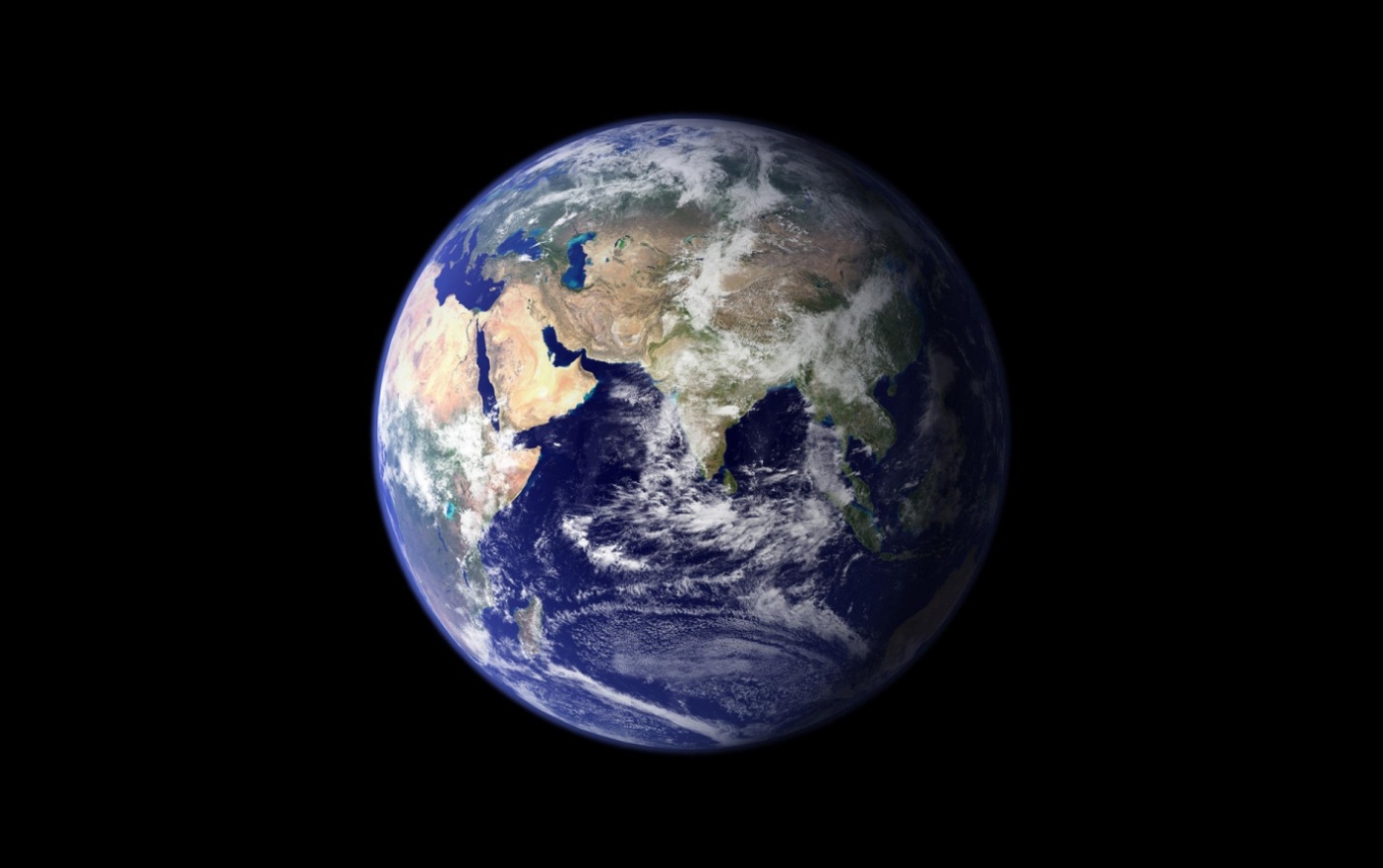 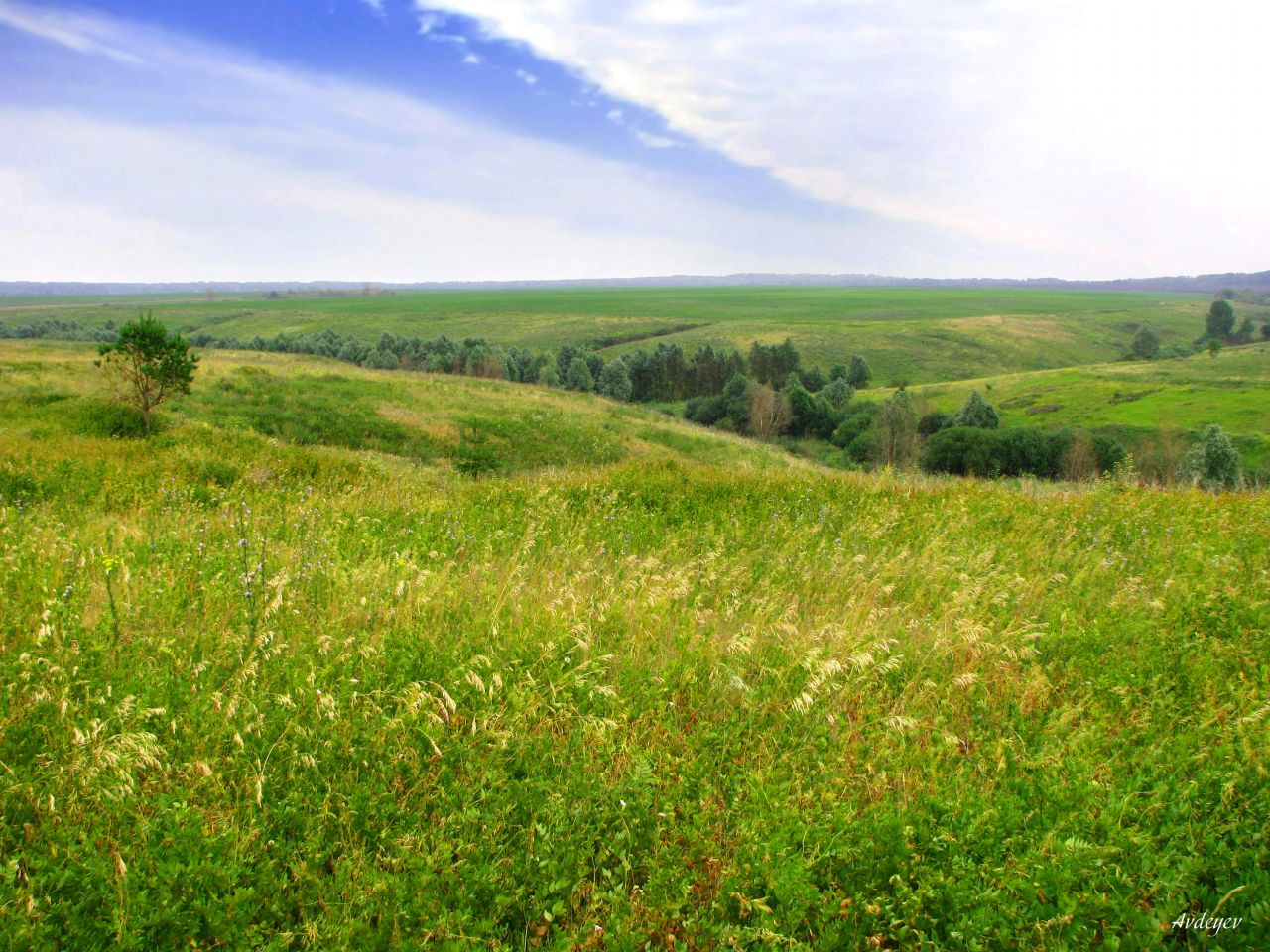 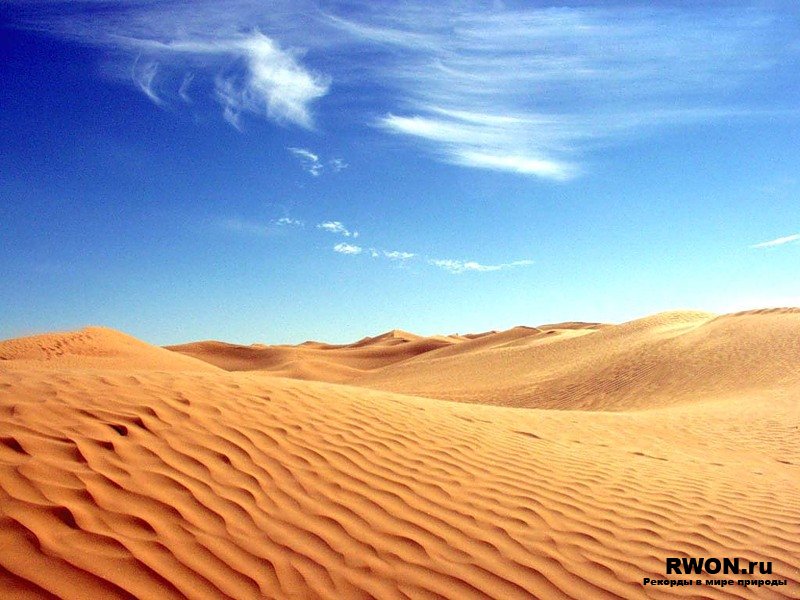 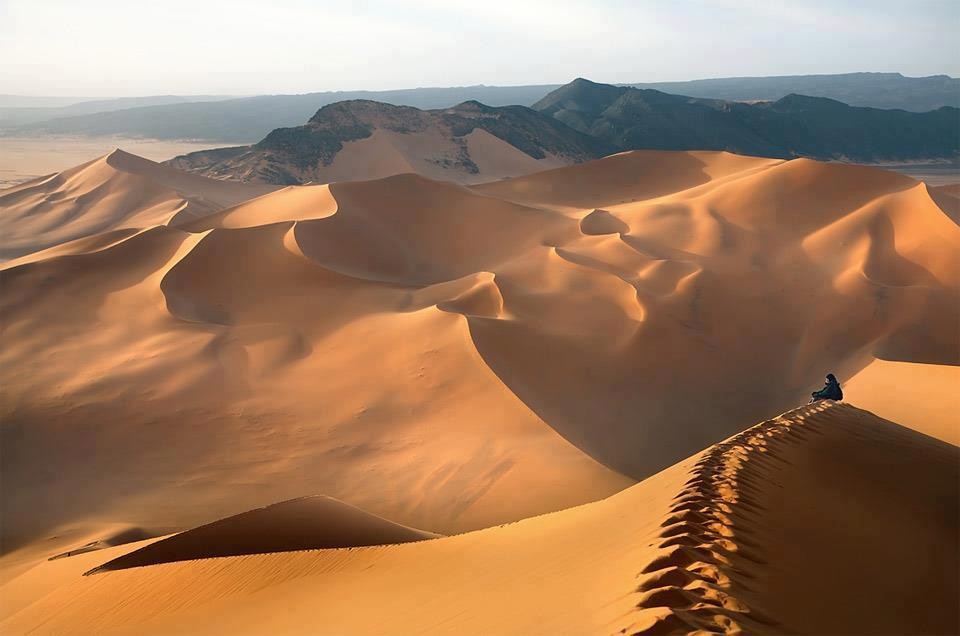 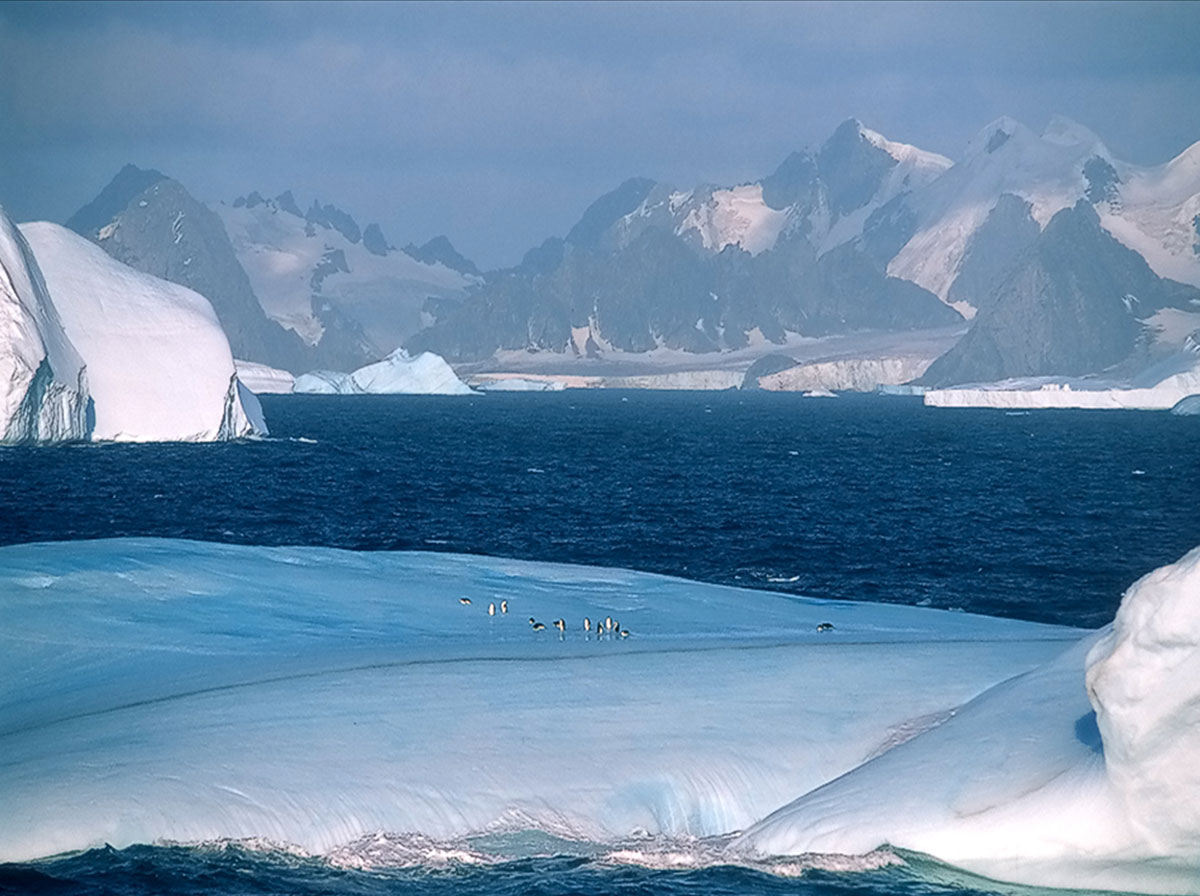 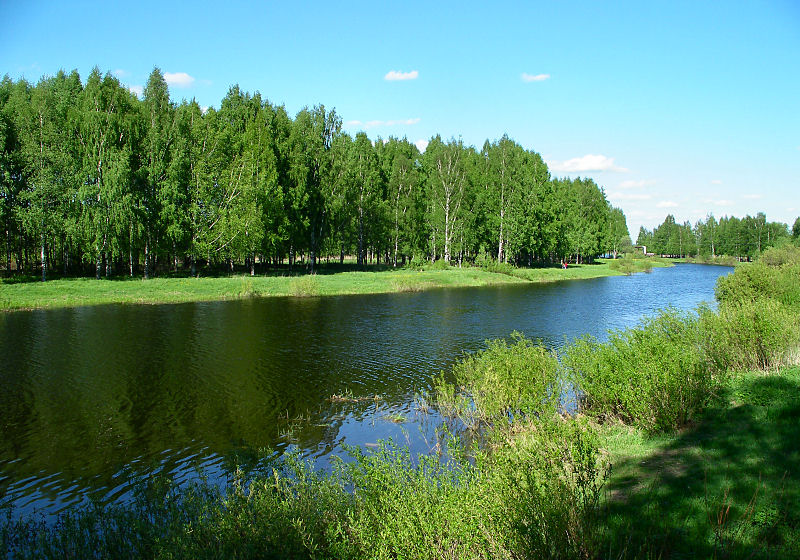 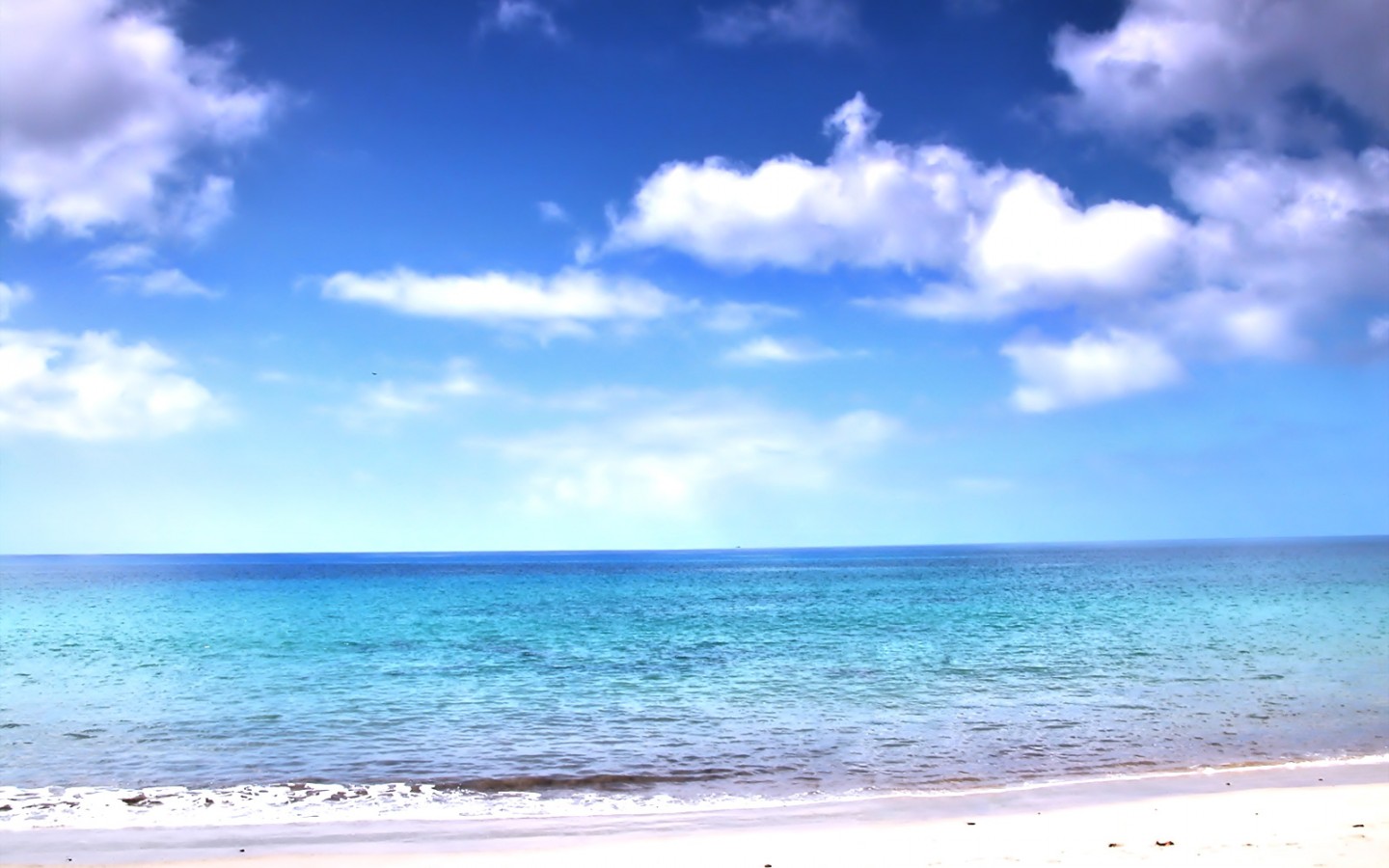 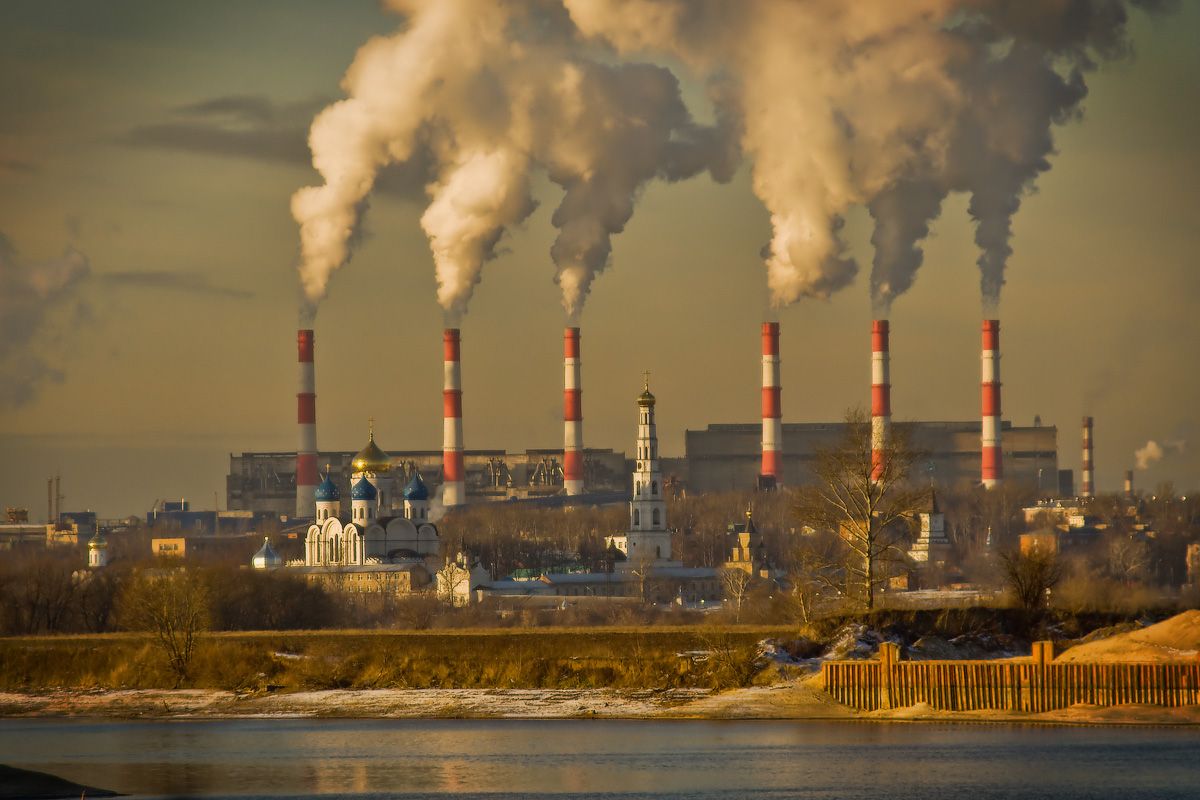 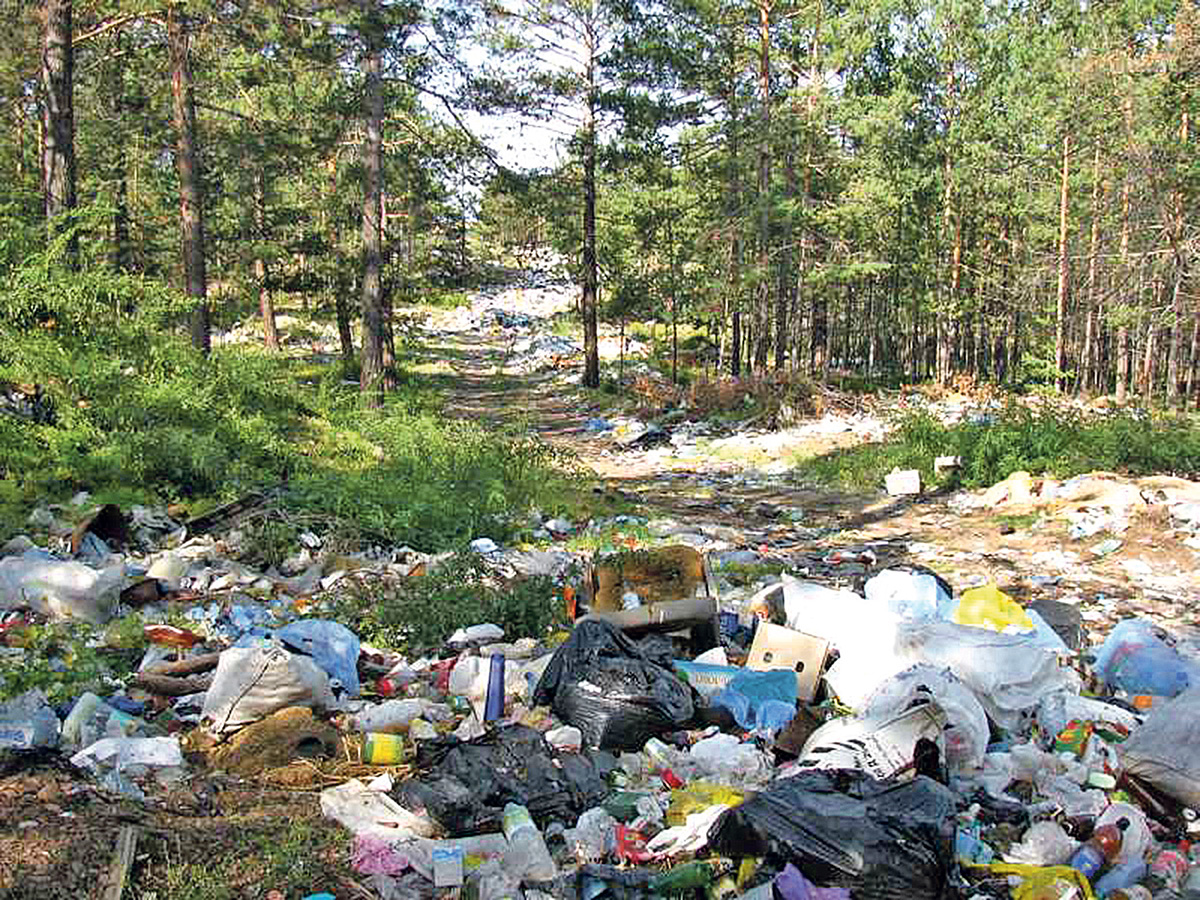 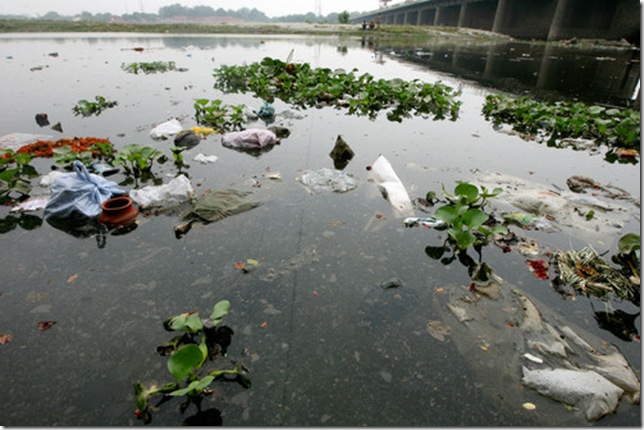 